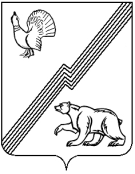 АДМИНИСТРАЦИЯ ГОРОДА ЮГОРСКАХанты-Мансийского автономного округа – Югры ПОСТАНОВЛЕНИЕот_30 октября 2013  									                    № 3225 О муниципальной программе города Югорска «Развитие муниципальной службы в городе Югорске на 2014-2020 годы»Руководствуясь статьей 35 Федерального закона от 02.03.2007 № 25-ФЗ                                     «О муниципальной службе в Российской Федерации», статьей 22 Закона Ханты-Мансийского автономного округа – Югры от 20.07.2007 № 113-оз «Об отдельных вопросах муниципальной службы в Ханты-Мансийском автономном округе – Югре», постановлением Правительства Ханты-Мансийского автономного округа - Югры от 03.10.2013 № 395-п «О государственной программе Ханты-Мансийского автономного округа - Югры «Обеспечение прав и законных интересов населения Ханты-Мансийского автономного округа - Югры в отдельных сферах жизнедеятельности в 2014-2020 годах», постановлением администрации города Югорска                     от 07.10.2013 № 2906 «О муниципальных и ведомственных целевых программах города Югорска»:1. Утвердить муниципальную программу города Югорска «Развитие муниципальной службы в городе Югорске на 2014-2020 годы» согласно приложению.2. Признать утратившими силу с 01 января 2014 года:- постановление администрации города Югорска от 14.10.2010 № 1875 а                                   «О долгосрочной целевой программе «Развитие муниципальной службы в городе Югорске                 на 2011-2013 годы»;- постановление администрации города Югорска от 30.11.2011 № 2751 «О внесении изменений в постановление администрации города Югорска от 14.10.2010 № 1875а»;- постановление администрации города Югорска от 19.12.2011 № 2969 «О внесении изменений в постановление администрации города Югорска от 14.10.2010 № 1875а»;- постановление администрации города Югорска от 13.09.2012 № 2288 «О внесении изменений в постановление администрации города Югорска от 14.10.2010 №1875а»;- постановление администрации города Югорска от 30.10.2012 № 2807 «О внесении изменений в постановление администрации города Югорска от 14.10.2010 № 1875а»;- постановление администрации города Югорска от 25.03.2013 № 710 «О внесении изменений в постановление администрации города Югорска от 14.10.2010 № 1875а»;- постановление администрации города Югорска от 10.09.2013 № 2385 «О внесении изменений в постановление администрации города Югорска от 14.10.2010 №1875а».3. Опубликовать настоящее постановление в газете «Югорский вестник» и разместить на официальном сайте администрации города Югорска4. Настоящее постановление вступает в силу после его официального опубликования в газете «Югорский вестник», но не ранее 01.01.2014.5. Контроль за выполнением постановления возложить на заместителя главы администрации города Югорска В.А. Княжеву.Глава администрации города Югорска                                                                                                                  М.И. БодакПриложениек постановлениюадминистрации города Югорскаот 30 октября 2013   № 3225 Паспорт муниципальной программы города Югорска«Развитие муниципальной службы в городе Югорске на 2014-2020 годы»Раздел 1. Характеристика текущего состояния сферы социально-экономического развития города Югорска Программа «Развитие муниципальной службы в городе Югорске на 2014-2020 годы» разработана в соответствии со статьей 35 Федерального закона от 02.03.2007 № 25-ФЗ                       «О муниципальной службе в Российской Федерации», статьей 22 Закона Ханты-Мансийского автономного округа – Югры от 20.10.2007 № 113-оз «Об отдельных вопросах муниципальной службы в Ханты-Мансийском автономном округе – Югре», постановлением Правительства Ханты-Мансийского автономного округа - Югры от 03.10.2013 № 395-п «О государственной программе Ханты-Мансийского автономного округа - Югры «Обеспечение прав и законных интересов населения Ханты-Мансийского автономного округа - Югры в отдельных сферах жизнедеятельности в 2014-2020 годах», постановлением администрации города Югорска                  от 07 октября 2013 года № 2906 «О муниципальных и ведомственных целевых программах города Югорска».Две предыдущие программы развития муниципальной службы в городе Югорске                      в 2008-2010 и 2011-2013 годах не позволили завершить решение проблем правового и организационно-управленческого обеспечения муниципальной службы в части:совершенствования организационно-правовых механизмов профессиональной служебной деятельности муниципальных служащих;формирования профессиональной компетентности муниципальных служащих и лиц, включенных в кадровый резерв, направленной на развитие способности успешно решать стратегические задачи экономического и социального развития города;совершенствования организационной структуры управления;развития механизма предупреждения коррупции, выявление и предотвращение конфликта интересов на муниципальной службе;повышения престижа муниципальной службы и развитие корпоративной культуры.Однако, благодаря программам развития муниципальной службы в городе Югорске, была сформирована система управления муниципальной службой, разработаны муниципальные правовые акты по вопросам муниципальной службы, сформирована система дополнительного профессионального образования муниципальных служащих, в деятельность муниципальных служащих внедрены моральные формы мотивации. Программы позволили сформировать традиции, связанные с проведением Дня муниципального служащего города Югорска и проведением конкурса «Лучший муниципальный служащий города Югорска».В настоящее время на территории города Югорска разрабатывается и планируется к реализации Стратегия развития города Югорска до 2020 года, и наиболее значимым фактором успешной реализации Стратегии являются квалифицированные кадры муниципальной службы. Качество кадров муниципальной службы по социальным факторам, в том числе по признакам возраста, уровню образования, профессиональной подготовки, компетентности является одним из основных факторов эффективности муниципальной службы.Анализ качественного состава муниципальных служащих города Югорска в сравнении с 2008 годом, годом начала реализации программ развития муниципальной службы, изменился:- по уровню образования:- по возрасту:                                                                                                                                                           ;- по стажу работы в органах местного самоуправления:                                                                                                                                                           .Приведенный анализ наглядно показывает, что проблема профессионального развития продолжает оставаться актуальной. Даже с учетом того, что образовательный уровень муниципальных служащих значительно возрос, в структуре образования кадров пока еще незначительное место занимает специализированное образование по специальности «государственное и муниципальное управление», кроме того более 25% муниципальных служащих имеют возраст свыше 50 лет, что также актуализирует проблему опережающей подготовки резерва кадров для муниципальной службы. Продолжает оставаться актуальной и переподготовка кадров, сложившихся в старых условиях функционирования местного самоуправления (47% служащих имеют стаж муниципальной службы более 10 лет).Процесс дополнительного профессионального образования необходимо модернизировать в контексте стратегии социально-экономического развития города Югорска. На первое место выдвигается необходимость формирования профессионализма муниципальных служащих в направлении повышения результативности и эффективности их профессиональной деятельности, как важнейшего фактора эффективности работы органов местного самоуправления города. В дальнейшем совершенствовании нуждается организационная структура управления               в органе местного самоуправления. К сожалению, на сегодняшний день система организации муниципальной службы не лишена недостатков: многие служащие профессионально выполняют свои функции, но не задумываются о целях своей деятельности, не могут самостоятельно ставить задачи и подбирать адекватные измерители эффективности своего труда.Необходимо внедрять в деятельность органов местного самоуправления города Югорска элементы управления по результатам на основе оценки профессиональной деятельности муниципальных служащих.Все эти преобразования потребуют внедрения в практику работы органов местного самоуправления методов преодоления сопротивлению изменениям со стороны кадров муниципальной службы.В настоящее время одной из проблем формирования кадрового резерва органов местного самоуправления является недостаточная привлекательность муниципальной службы, нехватка квалифицированных кадров нового поколения. По данным социологического исследования                по изучению общественного мнения о деятельности органов местного самоуправления города Югорска, проведенного в сентябре-октябре 2013 года установлено, что 53,4% опрошенных считают работу в органах местного самоуправления престижной, но хотели бы работать на муниципальной службе только 23,6% респондентов. В связи с этим представляется целесообразной подготовка и реализация комплекса мероприятий, направленных на развитие моральных и материальных стимулов профессиональной служебной деятельности.Особого внимания требует вопрос совершенствования процедуры конкурсного отбора при поступлении на муниципальную службу и формировании кадрового резерва. Необходимо разработать технологии, направленные на выявление творческого подхода к решению задач муниципального управления.В связи с принятием ряда нормативных актов по вопросам противодействия коррупции необходимо совершенствовать мероприятия по профилактике коррупционных правонарушений на муниципальной службе, по соблюдению требований к служебному поведению и урегулированию конфликта интересов на муниципальной службе. В настоящее время муниципальными служащими не принимается достаточных мер к исполнению возложенной              на них обязанности по уведомлению о фактах склонения к совершению коррупционного правонарушения, в то время как уровень осведомленности муниципальных служащих города Югорска обо всех мероприятиях по профилактике коррупции составляет 97%, а 19,4 % граждан города Югорска хотя бы раз встречались с фактами проявления коррупции (по данным социологического исследования).Таблица 1.Перечень и обоснование задач, направленных на достижение целиРаздел 2. Цели, задачи и показатели их достиженияЦелью муниципальной программы является повышение эффективности муниципальной службы в городе Югорске.Показателем конечного результата данной цели будет выступать удовлетворенность населения профессиональной служебной деятельностью муниципальных служащих города Югорска, от числа опрошенных на уровне не менее чем 70 %.Для достижения поставленной цели предполагается решение следующих основных задач:1. Совершенствование организационных, правовых механизмов профессиональной служебной деятельности муниципальных служащих.Показателем непосредственного результата реализации данной задачи будет являться:- увеличение доли должностных инструкций муниципальных служащих, содержащих показатели эффективности и результативности профессиональной служебной деятельности, соответствующих методике оценки профессиональной служебной деятельности муниципальных служащих с 10% до 100%.2. Повышение профессиональной компетентности муниципальных служащих и лиц, включенных в кадровый резерв.Показателями непосредственных результатов реализации данной задачи будут являться:- увеличение доли назначений на должности муниципальной службы из кадровых резервов с 60 % до 90 %;- сохранение доли муниципальных служащих, прошедших обучение по дополнительным профессиональным программам, от потребности, определенной планом дополнительного профессионального образования муниципальных служащих, на уровне 100%.3. Совершенствование работы, направленной на применение мер по предупреждению коррупции и борьбе с ней на муниципальной службе.Показателем непосредственных результатов реализации данной задачи будут являться:- увеличение доли вновь назначенных муниципальных служащих, имеющих навыки антикоррупционного поведения с 40% до 100%.4. Повышение престижа муниципальной службы, развитие корпоративной культуры.Показателями непосредственных результатов реализации данной задачи будет являться:- отсутствие обоснованных жалоб граждан на нарушение этических правил поведения муниципальными служащими;- сокращение коэффициента текучести кадров в органах местного самоуправления                     с 5 % до 3 %. Таблица 2.Динамика изменения целевых показателейРаздел 3. Обобщенная характеристика программных мероприятийДостижение поставленной цели предусмотрено посредством реализации 4 основных задач.Задача 1. Совершенствование организационных, правовых механизмов профессиональной служебной деятельности муниципальных служащих.Ключевым направлением реформирования сферы муниципальной службы и одновременно необходимым средством, позволяющим закрепить эффективные организационно-правовые формы и управленческие механизмы, является создание действенного законодательства. Мероприятия, связанные с реализацией данной задачи направлены на проведение мониторинга муниципальных правовых актов и обеспечение единого подхода к правовому регулированию и организации муниципальной службы, открытости муниципальной службы в интересах развития гражданского общества, внедрению современных методов оценки муниципальных служащих, разработке четких критериев оценки эффективности деятельности каждого работника, их интегрирование в систему материального стимулирования муниципальных служащих. Проведение оценки деятельности муниципальных служащих органов и структурных подразделений администрации города Югорска на начальном этапе (2014 год) планируется осуществить в одном или нескольких структурных подразделениях администрации города Югорска по выбору исполнителя мероприятия,                           а в дальнейшем распространить на всех муниципальных служащих органа местного самоуправления.Задача реализуется посредством следующих мероприятий:1.1. Разработка и принятие муниципальных правовых актов в связи с изменениями в законодательстве о муниципальной службе, а также приведением муниципальных правовых актов в сфере муниципальной службы в соответствие с законодательством. 1.2. Совершенствование методики оценки эффективности работы органов и структурных подразделений администрации города Югорска и проведение оценки эффективности.1.3. Разработка методики оценки результативности профессиональной служебной деятельности муниципальных служащих и проведение оценки деятельности муниципальных служащих органов и структурных подразделений администрации города Югорска.Задача 2. Повышение профессиональной компетентности муниципальных служащих и лиц, включенных в кадровый резерв. Мероприятия, связанные с формированием профессиональной компетентности муниципальных служащих представляют собой кадровые технологии, непосредственно направленные на сферу компетентности: обучение кадров, оценку и т.д., в том числе и разработку моделей компетенций по каждой группе должностей муниципальной службы.Обучение кадров реализуется посредством обучения по дополнительным профессиональным программам профессиональной переподготовки и повышения квалификации в образовательных организациях, реализующих эти программы. Мероприятия программы в этом направлении нацелены на создание условий для повышения эффективности дополнительного профессионального образования путем внедрения обучения муниципальных служащих, построенного на основе компетентностного подбора образовательных программ. Кроме того, предусматривают возможности обучения на рабочем месте посредством занятий            в «Школе муниципального служащего» и самостоятельной подготовкой в соответствии                     с индивидуальными планами развития муниципальных служащих.Мероприятия, направленные на оценку кадров муниципальной службы  предусматривают приобретение специальных тестовых программ по определению уровня развития у муниципальных служащих знаний, навыков и умений в соответствии                                   с должностными инструкциями и разработанными моделями компетенций.Задача реализуется посредством следующих мероприятий:2.1. Обучение по дополнительным профессиональным программам муниципальных служащих и лиц, включенных в кадровый резерв (резерв управленческих кадров) в соответствии с планом дополнительного образования, мониторинг его эффективности.2.2. Обучение на рабочем месте («Школа муниципального служащего»), в том числе проведение совещаний, семинаров, «круглых столов» для муниципальных служащих                         по актуальным вопросам профессиональной деятельности.2.3. Разработку моделей профессиональных компетенций муниципальных служащих.2.4. Проведение тестирования муниципальных служащих с целью оценки управленческого потенциала и профессионально важных компетенций.Задача 3. Совершенствование работы, направленной на применение мер по предупреждению коррупции и борьбе с ней на муниципальной службе.Мероприятия, связанные с совершенствованием работы по предупреждению коррупции и борьбе с ней на муниципальной службе предусматривают обеспечение участия представителей образовательных организаций города, общественности в деятельности коллегиальных органов, проведение мониторинга и разработку методик, пособий плакатов                 в сфере профилактики коррупции на муниципальной службе, разработку адаптационных мероприятий по формированию навыков служебного поведения, активное вовлечение муниципальных служащих в обсуждение проектов муниципальных правовых актов, обеспечение открытости муниципальной службы и т.д.Задача реализуется посредством следующих мероприятий:3.1. Организация деятельности конкурсной комиссии по замещению вакантных должностей муниципальной службы, по проведению аттестации, квалификационного экзамена, конкурсной комиссии по формированию кадрового резерва, комиссии по соблюдению требований к служебному поведению муниципальных служащих органов местного самоуправления города Югорска и урегулированию конфликта интересов.3.2. Формирование антикоррупционного поведения, повышение эффективности деятельности начинающих муниципальных служащих в рамках адаптационных процедур. Задача 4. Повышение престижа муниципальной службы, развитие корпоративной культуры.Повышение престижа муниципальной службы и развитие корпоративной культуры предполагается осуществлять посредством мероприятий, связанных с проведением                         «Дня открытых дверей в органах местного самоуправления города Югорска», привлечением              на муниципальную службу управленцев нового поколения, формированием управленческой культуры и укреплением позитивного имиджа муниципального служащего.Совершенствование системы мотивации, которая призвана стимулировать работников на проявление самостоятельности, инициативы и активного отношения к работе предполагается путем выработки рекомендаций по применению единых подходов к оценке эффективности деятельности муниципальных служащих и повышению объективности при вынесении решений о денежных поощрениях.Задача реализуется посредством следующих мероприятий:4.1. Проведение городского праздника «День муниципального служащего города Югорска».4.2. Проведение конкурса «Лучший муниципальный служащий города Югорска».4.3. Организация и проведение корпоративных культурно-массовых и оздоровительных мероприятий.4.4. Совершенствование системы мотивации муниципальных служащих.4.5. Проведение социологических исследований по изучению общественного мнения о профессиональной служебной деятельности муниципальных.Раздел 4. Механизм реализации муниципальной программыУправление ходом реализации программы осуществляет ответственный исполнитель программы – управление по вопросам муниципальной службы, кадров и архивов, который несет ответственность за реализацию программы, уточняет сроки реализации мероприятий и объемы их финансирования.Контроль за реализацией программы возлагается на заместителя главы администрации,   в ведении которого находятся вопросы муниципальной службы.Механизм реализации программы представляет собой скоординированные по срокам и направлениям действия и включает:взаимодействие со структурными подразделениями и органами администрации города Югорска: юридическим управлением, управлением экономической политики, департаментом финансов, управлением образования, управлением культуры, отделом по бухгалтерскому учету и отчетности, управлением по физической культуре, спорту, работе с детьми и молодежью, управлением информационной политики, а также коммерческими и некоммерческими организациями города по вопросам, относящимся к установленным сферам деятельности управления по вопросам муниципальной службы, кадров и архивов;уточнение объемов финансирования по программным мероприятиям на очередной финансовый год и плановый период в соответствии с мониторингом фактически достигнутых результатов путем сопоставления их с целевыми показателями реализации программы;управление программой, эффективное использование средств, выделенных на реализацию программы;заключения договоров на выполнение работ, закупку и поставку продукции, оказание услуг в соответствии с законодательством Российской Федерации;представление в управление экономической политики администрации города Югорска отчета о ходе реализации программы;информирование общественности о ходе и результатах реализации программы, финансировании программных мероприятий, в том числе о механизмах реализации отдельных мероприятий программы.Оценка хода исполнения мероприятий программы основана на мониторинге ожидаемых непосредственных и конечных результатов реализации программы, как сопоставление фактически достигнутых, так и целевых значений показателей. В соответствии с данными мониторинга по фактически достигнутым результатам реализации в программу могут быть внесены корректировки.На достижение целей и задач муниципальной программы могут оказать влияние следующие риски:сокращение бюджетного финансирования, выделенного на выполнение муниципальной программы;невыполнение или ненадлежащее выполнение обязательств поставщиками и подрядчиками работ по реализации муниципальной программы.С целью минимизации рисков планируется:осуществление мониторинга реализации мероприятий муниципальной программы;корректировка мероприятий муниципальной программы и ее показателей результативности;перераспределение финансовых ресурсов в целях целенаправленного и эффективного; расходования бюджетных средств.                                                                                                                                                                                                                                                                                                 Таблица 3.Системапоказателей, характеризующих результаты реализации муниципальной программы«Развитие муниципальной службы в городе Югорске на 2014-2020 годы»                                                                                                                                                                                                                                                 Таблица 4.Перечень мероприятий муниципальной программы «Развитие муниципальной службы в городе Югорске на 2014 - 2020 годы»*-мероприятие не предусматривает использования финансовых средств.Наименование муниципальной  программы «Развитие муниципальной службы в городе Югорске                            на 2014-2020 годы» (далее Программа)Дата утверждения муниципальной программы (наименование и номер соответствующего нормативного акта)         Постановление администрации города Югорска                                     от _______________________ №______________«О муниципальной программе «Развитие муниципальной службы в городе Югорске                             на 2014-2020 годы»Ответственный исполнитель муниципальной программыУправление по вопросам муниципальной службы, кадров и архивов администрации города ЮгорскаСоисполнители муниципальной программыУправление экономической политики администрации города ЮгорскаУправление культуры администрации города ЮгорскаУправление информационной политики администрации города ЮгорскаЮридическое управление администрации города ЮгорскаДепартамент финансов администрации города ЮгорскаУправление образования администрации города ЮгорскаУправление по физической культуре, спорту, работе с детьми и молодежьюЦели муниципальной программыПовышение эффективности муниципальной службы               в городе ЮгорскеЗадачи муниципальной программы1. Совершенствование организационных, правовых механизмов профессиональной служебной деятельности муниципальных служащих.2. Повышение профессиональной компетентности муниципальных служащих и лиц, включенных в кадровый резерв.3. Совершенствование работы, направленной на применение мер по предупреждению коррупции и борьбе с ней на муниципальной службе.4. Повышение престижа муниципальной службы, развитие корпоративной культуры.Подпрограммы и (или) отдельные мероприятиянетЦелевые показатели муниципальной программы (показатели непосредственных результатов)1. Увеличение доли должностных инструкций муниципальных служащих, содержащих показатели эффективности и результативности профессиональной служебной деятельности, соответствующие методике оценки профессиональной служебной деятельности муниципальных служащих с 10 % до 100 %.2. Увеличение доли назначений на должности муниципальной службы из кадровых резервов                  с 60 % до 90 %.3. Сохранение доли муниципальных служащих, прошедших обучение по дополнительным профессиональным программам, от потребности, определенной планом дополнительного профессионального образования муниципальных служащих, на уровне 100 %.4. Увеличение доли вновь назначенных муниципальных служащих, имеющих навыки антикоррупционного поведения с 40 % до 100 %.5. Отсутствие обоснованных жалоб граждан на нарушение этических правил поведения муниципальными служащими.6. Сокращение коэффициента текучести кадров в органах местного самоуправления с 5 % до 3 %.Сроки реализации муниципальной программы 2014-2020 годыФинансовое обеспечение муниципальной программыБюджет города Югорска – 7 194,0 тысяч рублей, в том числе:2014 год - 1 000,0 тыс. рублей,2015 год - 1 000,0 тыс. рублей,2016 год – 1 000,0 тыс. рублей2017 год – 1 053,0 тыс. рублей2018 год – 1 051,0 тыс. рублей2019 год – 1 047,0 тыс. рублей2020 год – 1 043,0 тыс. рублейОжидаемые результатыреализации муниципальной программы (показатели конечных результатов)Удовлетворенность населения профессиональной служебной деятельностью муниципальных служащих, от числа опрошенных не менее чем 70 %.Высшее профессиональноеобразованиеДва и более высших профессиональных образованияВысшее профессиональное образование по специальности «государственное и муниципальное образование»Среднее профессиональное образование2008 г.85,9%9,2%3,8 %14,1 %2013 г.95,8 %9,6%8,4 %4,2 %До 30 летОт 30до 40 летОт 40 до 50 летОт 50 до 60 летСвыше 60 лет2008 г.15,7 %31,9 %29,7 %20,6 %2,1 %2013 г.16,2 %30,2 %27,7 %24,1 %1,8 %До 1 годаДо 5 летДо 10 летДо 20 летСвыше 20 лет2008 г.7,6 %34,6 %21,6 %27 %9,2 %2013 г.3,6 %18,1 %31,3 %38,6 %8,4 %Наименование задачиОбоснование поставленной задачи на предмет соответствия заявленной целиЦель: Повышение эффективности муниципальной службы в городе ЮгорскеЦель: Повышение эффективности муниципальной службы в городе ЮгорскеЗадача 1. Совершенствование организационных, правовых механизмов профессиональной служебной деятельности муниципальных служащих.В соответствии с Федеральным законом                        от 06.10.2003 № 131-ФЗ «Об общих принципах организации местного самоуправления в Российской Федерации» одним из основных принципов местного самоуправления является принцип законности. Данный принцип составляет основу эффективной деятельности муниципального служащего. Развитие федерального законодательства, а также законодательства автономного округа в области муниципальной службы диктует необходимость постоянного совершенствования муниципальной правовой базы путем внесения изменений в действующие муниципальные правовые акты и принятия новых правовых актов.В дальнейшем совершенствовании нуждается организационная структура управления в органе местного самоуправления.  Задача 2. Повышение профессиональной компетентности муниципальных служащих и лиц, включенных в кадровый резерв.Процесс дополнительного профессионального образования необходимо модернизировать в контексте стратегии социально-экономического развития города Югорска. На первое место выдвигается необходимость формирования профессионализма муниципальных служащих в направлении повышения результативности и эффективности их профессиональной деятельности как важнейшего фактора эффективности работы органов местного самоуправления города. Задача 3. Совершенствование работы, направленной на применение мер по предупреждению коррупции и борьбе с ней на муниципальной службе.Одним из эффективных механизмов противодействия коррупции является формирование и проведение антикоррупционной политики в органах местного самоуправления.Практика свидетельствует, что противодействие коррупции не может сводиться только к привлечению к ответственности лиц, виновных в коррупционных нарушениях, необходима система правовых, экономических, образовательных, воспитательных, организационных и иных мер, направленных на предупреждение коррупции, устранение причин, ее порождающих. Несмотря на то, что в органах местного самоуправления г. Югорска сформирована система мероприятий по противодействию коррупции необходимо постоянно совершенствовать работу в этом направлении для повышения эффективности муниципальной службы и муниципального управления.Задача 4. Повышение престижа и открытости муниципальной службы, развитие корпоративной культуры.Подготовка и реализация комплекса мероприятий, направленных на повышение престижа муниципальной службы требуют решения проблемы по развитию мотивации муниципальных служащих к добросовестной и эффективной работе, сокращению текучести кадров, привлечению на муниципальную службу управленцев нового поколения.НаименованиепоказателяЕд.изм.Отчетный периодОтчетный периодОтчетный периодОтчетный периодОтчетный периодПлановый периодПлановый периодПлановый периодПлановый периодПлановый периодПлановый периодПлановый периодНаименованиепоказателяЕд.изм.201120112012201220132014201520162017201820192020НаименованиепоказателяЕд.изм.планфактпланфактплан(Очереднойгод)прогнозпрогнозпрогнозпрогнозпрогнозпрогнозДоля должностных инструкций муниципальных служащих, содержащих показатели эффективности и результативности профессиональной служебной деятельности, соответствующие методике оценки профессиональной служебной деятельности муниципальных служащих  %000010507080100100100100Доля назначений на должности муниципальной службы из кадровых резервов      %0300606065707580859090Доля муниципальных служащих, прошедших обучение по дополнительным профессиональным программам                 от потребности, определенной планом дополнительного профессионального образования муниципальных служащих  %100100100100100100100100100100100100Доля вновь назначенных муниципальных служащих, имеющих навыки антикоррупционного поведения  %000040506070809095100Обоснованные жалобы граждан на нарушение этических правил поведения муниципальными служащимиЕд.000000000000Коэффициент текучести кадров в органах местного самоуправления  %776655433333№Наименование показателей результатовЕд.изм.Базовый показатель на начало реализации программыЗначение показателя по годамЗначение показателя по годамЗначение показателя по годамЗначение показателя по годамЗначение показателя по годамЗначение показателя по годамЗначение показателя по годамЦелевое значение показателя на момент окончания действия программы№Наименование показателей результатовЕд.изм.Базовый показатель на начало реализации программы2014год2015год2016год2017год2018год2019год2020годЦелевое значение показателя на момент окончания действия программыПоказатели непосредственных результатовПоказатели непосредственных результатовПоказатели непосредственных результатовПоказатели непосредственных результатовПоказатели непосредственных результатовПоказатели непосредственных результатовПоказатели непосредственных результатовПоказатели непосредственных результатовПоказатели непосредственных результатовПоказатели непосредственных результатовПоказатели непосредственных результатовПоказатели непосредственных результатовЗадача 1. Совершенствование организационных, правовых механизмов профессиональной служебной деятельности муниципальных служащихЗадача 1. Совершенствование организационных, правовых механизмов профессиональной служебной деятельности муниципальных служащихЗадача 1. Совершенствование организационных, правовых механизмов профессиональной служебной деятельности муниципальных служащихЗадача 1. Совершенствование организационных, правовых механизмов профессиональной служебной деятельности муниципальных служащихЗадача 1. Совершенствование организационных, правовых механизмов профессиональной служебной деятельности муниципальных служащихЗадача 1. Совершенствование организационных, правовых механизмов профессиональной служебной деятельности муниципальных служащихЗадача 1. Совершенствование организационных, правовых механизмов профессиональной служебной деятельности муниципальных служащихЗадача 1. Совершенствование организационных, правовых механизмов профессиональной служебной деятельности муниципальных служащихЗадача 1. Совершенствование организационных, правовых механизмов профессиональной служебной деятельности муниципальных служащихЗадача 1. Совершенствование организационных, правовых механизмов профессиональной служебной деятельности муниципальных служащихЗадача 1. Совершенствование организационных, правовых механизмов профессиональной служебной деятельности муниципальных служащихЗадача 1. Совершенствование организационных, правовых механизмов профессиональной служебной деятельности муниципальных служащих1.Доля должностных инструкций муниципальных служащих, содержащих показатели эффективности и результативности профессиональной служебной деятельности, соответствующие методике оценки профессиональной служебной деятельности муниципальных служащих  %10507080100100100100100Задача 2. Повышение профессиональной компетентности муниципальных служащих и лиц, включенных в кадровый резервЗадача 2. Повышение профессиональной компетентности муниципальных служащих и лиц, включенных в кадровый резервЗадача 2. Повышение профессиональной компетентности муниципальных служащих и лиц, включенных в кадровый резервЗадача 2. Повышение профессиональной компетентности муниципальных служащих и лиц, включенных в кадровый резервЗадача 2. Повышение профессиональной компетентности муниципальных служащих и лиц, включенных в кадровый резервЗадача 2. Повышение профессиональной компетентности муниципальных служащих и лиц, включенных в кадровый резервЗадача 2. Повышение профессиональной компетентности муниципальных служащих и лиц, включенных в кадровый резервЗадача 2. Повышение профессиональной компетентности муниципальных служащих и лиц, включенных в кадровый резервЗадача 2. Повышение профессиональной компетентности муниципальных служащих и лиц, включенных в кадровый резервЗадача 2. Повышение профессиональной компетентности муниципальных служащих и лиц, включенных в кадровый резервЗадача 2. Повышение профессиональной компетентности муниципальных служащих и лиц, включенных в кадровый резервЗадача 2. Повышение профессиональной компетентности муниципальных служащих и лиц, включенных в кадровый резерв1.Доля назначений на должности муниципальной службы из кадровых резервов    %6065707580859090902.Доля муниципальных служащих, прошедших обучение по дополнительным профессиональным программам, от потребности, определенной планом дополнительного профессионального образования муниципальных служащих  %100100100100100100100100100Задача 3. Совершенствование работы, направленной на применение мер по предупреждению коррупции и борьбе с ней на муниципальной службеЗадача 3. Совершенствование работы, направленной на применение мер по предупреждению коррупции и борьбе с ней на муниципальной службеЗадача 3. Совершенствование работы, направленной на применение мер по предупреждению коррупции и борьбе с ней на муниципальной службеЗадача 3. Совершенствование работы, направленной на применение мер по предупреждению коррупции и борьбе с ней на муниципальной службеЗадача 3. Совершенствование работы, направленной на применение мер по предупреждению коррупции и борьбе с ней на муниципальной службеЗадача 3. Совершенствование работы, направленной на применение мер по предупреждению коррупции и борьбе с ней на муниципальной службеЗадача 3. Совершенствование работы, направленной на применение мер по предупреждению коррупции и борьбе с ней на муниципальной службеЗадача 3. Совершенствование работы, направленной на применение мер по предупреждению коррупции и борьбе с ней на муниципальной службеЗадача 3. Совершенствование работы, направленной на применение мер по предупреждению коррупции и борьбе с ней на муниципальной службеЗадача 3. Совершенствование работы, направленной на применение мер по предупреждению коррупции и борьбе с ней на муниципальной службеЗадача 3. Совершенствование работы, направленной на применение мер по предупреждению коррупции и борьбе с ней на муниципальной службеЗадача 3. Совершенствование работы, направленной на применение мер по предупреждению коррупции и борьбе с ней на муниципальной службе1. Доля вновь назначенных муниципальных служащих, имеющих навыки антикоррупционного поведения  %40506070809095100100Задача 4. Повышение престижа муниципальной службы, развитие корпоративной культурыЗадача 4. Повышение престижа муниципальной службы, развитие корпоративной культурыЗадача 4. Повышение престижа муниципальной службы, развитие корпоративной культурыЗадача 4. Повышение престижа муниципальной службы, развитие корпоративной культурыЗадача 4. Повышение престижа муниципальной службы, развитие корпоративной культурыЗадача 4. Повышение престижа муниципальной службы, развитие корпоративной культурыЗадача 4. Повышение престижа муниципальной службы, развитие корпоративной культурыЗадача 4. Повышение престижа муниципальной службы, развитие корпоративной культурыЗадача 4. Повышение престижа муниципальной службы, развитие корпоративной культурыЗадача 4. Повышение престижа муниципальной службы, развитие корпоративной культурыЗадача 4. Повышение престижа муниципальной службы, развитие корпоративной культурыЗадача 4. Повышение престижа муниципальной службы, развитие корпоративной культуры1.Обоснованные жалобы граждан на нарушение этических правил поведения муниципальными служащимиЕд.0000000002.Коэффициент текучести кадров в органах местного самоуправления   %554333333Показатели конечных результатовПоказатели конечных результатовПоказатели конечных результатовПоказатели конечных результатовПоказатели конечных результатовПоказатели конечных результатовПоказатели конечных результатовПоказатели конечных результатовПоказатели конечных результатовПоказатели конечных результатовПоказатели конечных результатовПоказатели конечных результатовЦель: Повышение эффективности муниципальной службы в городе ЮгорскеЦель: Повышение эффективности муниципальной службы в городе ЮгорскеЦель: Повышение эффективности муниципальной службы в городе ЮгорскеЦель: Повышение эффективности муниципальной службы в городе ЮгорскеЦель: Повышение эффективности муниципальной службы в городе ЮгорскеЦель: Повышение эффективности муниципальной службы в городе ЮгорскеЦель: Повышение эффективности муниципальной службы в городе ЮгорскеЦель: Повышение эффективности муниципальной службы в городе ЮгорскеЦель: Повышение эффективности муниципальной службы в городе ЮгорскеЦель: Повышение эффективности муниципальной службы в городе ЮгорскеЦель: Повышение эффективности муниципальной службы в городе ЮгорскеЦель: Повышение эффективности муниципальной службы в городе Югорске1.Удовлетворенность населения профессиональной служебной деятельностью муниципальных служащих, от числа опрошенных %505055606570707070№Мероприятия программыОтветственный исполнитель/ соисполнитель (наименование органа или структурного подразделенияФинансовые затраты на реализацию (тыс. рублей)Финансовые затраты на реализацию (тыс. рублей)Финансовые затраты на реализацию (тыс. рублей)Финансовые затраты на реализацию (тыс. рублей)Финансовые затраты на реализацию (тыс. рублей)Финансовые затраты на реализацию (тыс. рублей)Финансовые затраты на реализацию (тыс. рублей)Финансовые затраты на реализацию (тыс. рублей)Финансовые затраты на реализацию (тыс. рублей)Финансовые затраты на реализацию (тыс. рублей)Финансовые затраты на реализацию (тыс. рублей)Финансовые затраты на реализацию (тыс. рублей)Финансовые затраты на реализацию (тыс. рублей)Финансовые затраты на реализацию (тыс. рублей)Финансовые затраты на реализацию (тыс. рублей)Финансовые затраты на реализацию (тыс. рублей)Финансовые затраты на реализацию (тыс. рублей)Финансовые затраты на реализацию (тыс. рублей)Финансовые затраты на реализацию (тыс. рублей)Финансовые затраты на реализацию (тыс. рублей)Финансовые затраты на реализацию (тыс. рублей)№Мероприятия программыОтветственный исполнитель/ соисполнитель (наименование органа или структурного подразделенияИсточникифинансиро-ванияИсточникифинансиро-ваниявсеговсеговсего2014год2014год2014год2015год2015год2016год2016год2017год2018год2019год2019год2019год2019год2020год2020год2020годЦель: Повышение эффективности муниципальной службы и муниципального управленияЦель: Повышение эффективности муниципальной службы и муниципального управленияЦель: Повышение эффективности муниципальной службы и муниципального управленияЦель: Повышение эффективности муниципальной службы и муниципального управленияЦель: Повышение эффективности муниципальной службы и муниципального управленияЦель: Повышение эффективности муниципальной службы и муниципального управленияЦель: Повышение эффективности муниципальной службы и муниципального управленияЦель: Повышение эффективности муниципальной службы и муниципального управленияЦель: Повышение эффективности муниципальной службы и муниципального управленияЦель: Повышение эффективности муниципальной службы и муниципального управленияЦель: Повышение эффективности муниципальной службы и муниципального управленияЦель: Повышение эффективности муниципальной службы и муниципального управленияЦель: Повышение эффективности муниципальной службы и муниципального управленияЦель: Повышение эффективности муниципальной службы и муниципального управленияЦель: Повышение эффективности муниципальной службы и муниципального управленияЦель: Повышение эффективности муниципальной службы и муниципального управленияЦель: Повышение эффективности муниципальной службы и муниципального управленияЦель: Повышение эффективности муниципальной службы и муниципального управленияЦель: Повышение эффективности муниципальной службы и муниципального управленияЦель: Повышение эффективности муниципальной службы и муниципального управленияЦель: Повышение эффективности муниципальной службы и муниципального управленияЦель: Повышение эффективности муниципальной службы и муниципального управленияЦель: Повышение эффективности муниципальной службы и муниципального управленияЦель: Повышение эффективности муниципальной службы и муниципального управленияЗадача 1. Совершенствование организационных, правовых механизмов профессиональной служебной деятельности муниципальных служащихЗадача 1. Совершенствование организационных, правовых механизмов профессиональной служебной деятельности муниципальных служащихЗадача 1. Совершенствование организационных, правовых механизмов профессиональной служебной деятельности муниципальных служащихЗадача 1. Совершенствование организационных, правовых механизмов профессиональной служебной деятельности муниципальных служащихЗадача 1. Совершенствование организационных, правовых механизмов профессиональной служебной деятельности муниципальных служащихЗадача 1. Совершенствование организационных, правовых механизмов профессиональной служебной деятельности муниципальных служащихЗадача 1. Совершенствование организационных, правовых механизмов профессиональной служебной деятельности муниципальных служащихЗадача 1. Совершенствование организационных, правовых механизмов профессиональной служебной деятельности муниципальных служащихЗадача 1. Совершенствование организационных, правовых механизмов профессиональной служебной деятельности муниципальных служащихЗадача 1. Совершенствование организационных, правовых механизмов профессиональной служебной деятельности муниципальных служащихЗадача 1. Совершенствование организационных, правовых механизмов профессиональной служебной деятельности муниципальных служащихЗадача 1. Совершенствование организационных, правовых механизмов профессиональной служебной деятельности муниципальных служащихЗадача 1. Совершенствование организационных, правовых механизмов профессиональной служебной деятельности муниципальных служащихЗадача 1. Совершенствование организационных, правовых механизмов профессиональной служебной деятельности муниципальных служащихЗадача 1. Совершенствование организационных, правовых механизмов профессиональной служебной деятельности муниципальных служащихЗадача 1. Совершенствование организационных, правовых механизмов профессиональной служебной деятельности муниципальных служащихЗадача 1. Совершенствование организационных, правовых механизмов профессиональной служебной деятельности муниципальных служащихЗадача 1. Совершенствование организационных, правовых механизмов профессиональной служебной деятельности муниципальных служащихЗадача 1. Совершенствование организационных, правовых механизмов профессиональной служебной деятельности муниципальных служащихЗадача 1. Совершенствование организационных, правовых механизмов профессиональной служебной деятельности муниципальных служащихЗадача 1. Совершенствование организационных, правовых механизмов профессиональной служебной деятельности муниципальных служащихЗадача 1. Совершенствование организационных, правовых механизмов профессиональной служебной деятельности муниципальных служащихЗадача 1. Совершенствование организационных, правовых механизмов профессиональной служебной деятельности муниципальных служащихЗадача 1. Совершенствование организационных, правовых механизмов профессиональной служебной деятельности муниципальных служащих1.1.Разработка и принятие муниципальных правовых актов в связи с изменениями в законодательстве о муниципальной службе,                     а также приведением муниципальных правовых актов в сфере муниципальной службы в соответствие с законодательствомУправление по вопросам муниципальной службы, кадров и архивовЮридическое управление**0,000,000,000,000,000,000,000,000,000,000,000,000,000,000,000,000,000,000,001.2. Совершенствование методики оценки эффективности работы органов и структурных подразделений администрации города Югорска и проведение оценки эффективности  Управление по вопросам муниципальной службы, кадров и архивовУправление экономической политики**0,000,000,000,000,000,000,000,000,000,000,000,000,000,000,000,000,000,000,001.3.Разработка методики оценки результативности профессиональной служебной деятельности муниципальных служащих и проведение оценки деятельности муниципальных служащих органов и структурных подразделений администрации города Югорска Управление по вопросам муниципальной службы, кадров и архивовУправление экономической политики**0,000,000,000,000,000,000,000,000,000,000,000,000,000,000,000,000,000,000,00Итого по задаче 1Итого по задаче 1**0,000,000,000,000,000,000,000,000,000,000,000,000,000,000,000,000,000,000,00Задача 2. Повышение профессиональной компетентности муниципальных служащих и лиц, включенных в кадровый резервЗадача 2. Повышение профессиональной компетентности муниципальных служащих и лиц, включенных в кадровый резервЗадача 2. Повышение профессиональной компетентности муниципальных служащих и лиц, включенных в кадровый резервЗадача 2. Повышение профессиональной компетентности муниципальных служащих и лиц, включенных в кадровый резервЗадача 2. Повышение профессиональной компетентности муниципальных служащих и лиц, включенных в кадровый резервЗадача 2. Повышение профессиональной компетентности муниципальных служащих и лиц, включенных в кадровый резервЗадача 2. Повышение профессиональной компетентности муниципальных служащих и лиц, включенных в кадровый резервЗадача 2. Повышение профессиональной компетентности муниципальных служащих и лиц, включенных в кадровый резервЗадача 2. Повышение профессиональной компетентности муниципальных служащих и лиц, включенных в кадровый резервЗадача 2. Повышение профессиональной компетентности муниципальных служащих и лиц, включенных в кадровый резервЗадача 2. Повышение профессиональной компетентности муниципальных служащих и лиц, включенных в кадровый резервЗадача 2. Повышение профессиональной компетентности муниципальных служащих и лиц, включенных в кадровый резервЗадача 2. Повышение профессиональной компетентности муниципальных служащих и лиц, включенных в кадровый резервЗадача 2. Повышение профессиональной компетентности муниципальных служащих и лиц, включенных в кадровый резервЗадача 2. Повышение профессиональной компетентности муниципальных служащих и лиц, включенных в кадровый резервЗадача 2. Повышение профессиональной компетентности муниципальных служащих и лиц, включенных в кадровый резервЗадача 2. Повышение профессиональной компетентности муниципальных служащих и лиц, включенных в кадровый резерв1.1.Обучение муниципальных служащих и лиц, включенных в кадровый резерв (резерв управленческих кадров) по дополнительным профессиональным программам по приоритетным направлениям, мониторинг его эффективности      Управление по вопросам муниципальной службы, кадров и архивовМестный бюджетМестный бюджет4044,04044,04044,0550.0550.0550.0550,0550,0550,0550,0603,0601,0597,0597,0597,0597,0593,0593,0593,01.2.Обучение на рабочем месте («Школа муниципального служащего»), в том числе проведение совещаний, семинаров, «круглых столов» для муниципальных служащих по актуальным вопросам профессиональной деятельностиУправление по вопросам муниципальной службы, кадров и архивовМестный бюджетМестный бюджет630,0630,0630,090,090,090,090,090,090,090,090,090,090,090,090,090,090,090,090,01.3.Разработка моделей профессиональных компетенций муниципальных служащихУправление по вопросам муниципальной службы, кадров и архивов**0,000,000,000,000,000,000,000,000,000,000,000,000,000,000,000,000,000,000,001.4.Проведение тестирования муниципальных служащих с целью оценки управленческого потенциала и профессионально важных компетенцийУправление по вопросам муниципальной службы, кадров и архивовМестный бюджетМестный бюджет105,0105,0105,015,015,015,015,015,015,015,015,015,015,015,015,015,015,015,015,0Итого по задаче 2Итого по задаче 2МестныйбюджетМестныйбюджет4779,04779,04779,0655,0655,0655,0655,0655,0655,0655,0708,0706,0702,0702,0702,0702,0698,0698,0698,0Задача 3. Совершенствование работы, направленной на применение мер по предупреждению коррупции и борьбе с ней на муниципальной службеЗадача 3. Совершенствование работы, направленной на применение мер по предупреждению коррупции и борьбе с ней на муниципальной службеЗадача 3. Совершенствование работы, направленной на применение мер по предупреждению коррупции и борьбе с ней на муниципальной службеЗадача 3. Совершенствование работы, направленной на применение мер по предупреждению коррупции и борьбе с ней на муниципальной службеЗадача 3. Совершенствование работы, направленной на применение мер по предупреждению коррупции и борьбе с ней на муниципальной службеЗадача 3. Совершенствование работы, направленной на применение мер по предупреждению коррупции и борьбе с ней на муниципальной службеЗадача 3. Совершенствование работы, направленной на применение мер по предупреждению коррупции и борьбе с ней на муниципальной службеЗадача 3. Совершенствование работы, направленной на применение мер по предупреждению коррупции и борьбе с ней на муниципальной службеЗадача 3. Совершенствование работы, направленной на применение мер по предупреждению коррупции и борьбе с ней на муниципальной службеЗадача 3. Совершенствование работы, направленной на применение мер по предупреждению коррупции и борьбе с ней на муниципальной службеЗадача 3. Совершенствование работы, направленной на применение мер по предупреждению коррупции и борьбе с ней на муниципальной службеЗадача 3. Совершенствование работы, направленной на применение мер по предупреждению коррупции и борьбе с ней на муниципальной службеЗадача 3. Совершенствование работы, направленной на применение мер по предупреждению коррупции и борьбе с ней на муниципальной службеЗадача 3. Совершенствование работы, направленной на применение мер по предупреждению коррупции и борьбе с ней на муниципальной службеЗадача 3. Совершенствование работы, направленной на применение мер по предупреждению коррупции и борьбе с ней на муниципальной службеЗадача 3. Совершенствование работы, направленной на применение мер по предупреждению коррупции и борьбе с ней на муниципальной службеЗадача 3. Совершенствование работы, направленной на применение мер по предупреждению коррупции и борьбе с ней на муниципальной службеЗадача 3. Совершенствование работы, направленной на применение мер по предупреждению коррупции и борьбе с ней на муниципальной службеЗадача 3. Совершенствование работы, направленной на применение мер по предупреждению коррупции и борьбе с ней на муниципальной службеЗадача 3. Совершенствование работы, направленной на применение мер по предупреждению коррупции и борьбе с ней на муниципальной службеЗадача 3. Совершенствование работы, направленной на применение мер по предупреждению коррупции и борьбе с ней на муниципальной службеЗадача 3. Совершенствование работы, направленной на применение мер по предупреждению коррупции и борьбе с ней на муниципальной службеЗадача 3. Совершенствование работы, направленной на применение мер по предупреждению коррупции и борьбе с ней на муниципальной службеЗадача 3. Совершенствование работы, направленной на применение мер по предупреждению коррупции и борьбе с ней на муниципальной службе1.1. Организация деятельности конкурсной комиссии по замещению вакантных должностей муниципальной службы, по проведению аттестации, квалификационного экзамена, конкурсной комиссии по формированию кадрового резерва, комиссии по соблюдению требований к служебному поведению муниципальных служащих органов местного самоуправления города Югорска и урегулированию конфликта интересовУправление по вопросам муниципальной службы, кадров и архивовМестный бюджетМестный бюджет105,0105,015,015,015,015,015,015,015,015,015,015,015,015,015,015,015,015,015,01.2.Формирование антикоррупционного поведения, повышение эффективности деятельности начинающих муниципальных служащих в рамках адаптационных процедурУправление по вопросам муниципальной службы, кадров и архивовМестный бюджетМестный бюджет210,0210,030,030,030,030,030,030,030,030,030,030,030,030,030,030,030,030,030,0Итого по задаче 3Итого по задаче 3Местный бюджетМестный бюджет315,0315,045,045,045,045,045,045,045,045,045,045,045,045,045,045,045,045,045,0Задача 4. Повышение престижа муниципальной службы, развитие корпоративной культурыЗадача 4. Повышение престижа муниципальной службы, развитие корпоративной культурыЗадача 4. Повышение престижа муниципальной службы, развитие корпоративной культурыЗадача 4. Повышение престижа муниципальной службы, развитие корпоративной культурыЗадача 4. Повышение престижа муниципальной службы, развитие корпоративной культурыЗадача 4. Повышение престижа муниципальной службы, развитие корпоративной культурыЗадача 4. Повышение престижа муниципальной службы, развитие корпоративной культурыЗадача 4. Повышение престижа муниципальной службы, развитие корпоративной культурыЗадача 4. Повышение престижа муниципальной службы, развитие корпоративной культурыЗадача 4. Повышение престижа муниципальной службы, развитие корпоративной культурыЗадача 4. Повышение престижа муниципальной службы, развитие корпоративной культурыЗадача 4. Повышение престижа муниципальной службы, развитие корпоративной культурыЗадача 4. Повышение престижа муниципальной службы, развитие корпоративной культурыЗадача 4. Повышение престижа муниципальной службы, развитие корпоративной культурыЗадача 4. Повышение престижа муниципальной службы, развитие корпоративной культурыЗадача 4. Повышение престижа муниципальной службы, развитие корпоративной культурыЗадача 4. Повышение престижа муниципальной службы, развитие корпоративной культурыЗадача 4. Повышение престижа муниципальной службы, развитие корпоративной культурыЗадача 4. Повышение престижа муниципальной службы, развитие корпоративной культурыЗадача 4. Повышение престижа муниципальной службы, развитие корпоративной культурыЗадача 4. Повышение престижа муниципальной службы, развитие корпоративной культурыЗадача 4. Повышение престижа муниципальной службы, развитие корпоративной культурыЗадача 4. Повышение престижа муниципальной службы, развитие корпоративной культурыЗадача 4. Повышение престижа муниципальной службы, развитие корпоративной культуры1.1.Проведение городского праздника «День муниципального служащего города Югорска»Управление по вопросам муниципальной службы, кадров и архивовУправление культурыМестный бюджет560,0560,0560,0560,0560,080,080,080,080,080,080,080,080,080,080,080,080,080,080,080,01.2.Проведение конкурса «Лучший муниципальный служащий города Югорска»Управление по вопросам муниципальной службы, кадров и архивовУправление культурыМестный бюджет399,0399,0399,0399,0399,057,057,057,057,057,057,057,057,057,057,057,057,057,057,057,01.3.Организация и проведение корпоративных культурно-массовых и оздоровительных мероприятийУправление по вопросам муниципальной службы, кадров и архивовУправление культурыУправление по физкультуре, спорту, работе с детьми и молодежьюМестный бюджет161,0161,0161,0161,0161,023,023,023,023,023,023,023,023,023,023,023,023,023,023,023,01.4.Совершенствование системы мотивации муниципальных служащихУправление по вопросам муниципальной службы, кадров и архивовУправление экономической политикиМестный бюджет630,0630,0630,0630,0630,090,090,090,090,090,090,090,090,090,090,090,090,090,090,090,01.5.Проведение социологических исследований по изучению общественного мнения о деятельности муниципальных служащих города ЮгорскаУправление по вопросам муниципальной службы, кадров и архивовУправление информационной политикиМестныйбюджет350,0350,0350,0350,0350,050,050,050,050,050,050,050,050,050,050,050,050,050,050,050,0Итого по задаче 4Итого по задаче 4МестныйбюджетМестныйбюджет2100,0300,0300,0300,0300,0300,0300,0300,0300,0300,0300,0300,0300,0300,0300,0300,0300,0300,0300,0Всего по муниципальной программеВсего по муниципальной программеМестныйбюджетМестныйбюджет7194,01000,01000,01000,01000,01000,01000,01000,01000,01000,01053,01051,01047,01047,01047,01047,01043,01043,01043,0в том числе:в том числе:в том числе:в том числе:в том числе:в том числе:в том числе:в том числе:в том числе:в том числе:в том числе:в том числе:в том числе:в том числе:в том числе:в том числе:в том числе:в том числе:в том числе:в том числе:в том числе:в том числе:в том числе:в том числе:Управление по вопросам муниципальной службы, кадров и архивовУправление по вопросам муниципальной службы, кадров и архивовУправление по вопросам муниципальной службы, кадров и архивовМестныйбюджетМестныйбюджет7194,01000,01000,01000,01000,01000,01000,01000,01000,01000,01053,01051,01047,01047,01047,01047,01043,01043,01043,0